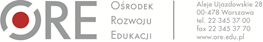 Szacowanie wartości zamówieniaZamawiający:Ośrodek Rozwoju Edukacji w Warszawie, Aleje Ujazdowskie 28, 00-478 WarszawaW celu ustalenia wartości zamówienia Ośrodek Rozwoju Edukacji zwraca się z prośbą 
o wycenę zamówienia, związanego z przygotowaniem recenzji merytorycznej „Modelu funkcjonowania Specjalistycznych Centrów Wspierających Edukację Włączającą”
w ramach projektu pozakonkursowego „Opracowanie modelu funkcjonowania Specjalistycznych Centrów Wspierających Edukację Włączającą”, współfinansowanego ze środków Europejskiego Funduszu Społecznego w ramach Programu Operacyjnego Wiedza Edukacja Rozwój 2014-2020.Szacowanie należy przesłać w formie skanu formularza, stanowiącego załącznik 1 
w terminie do 24 stycznia 2020 r. do godz. 10.00 na adres mailowy agnieszka.pietryka@ore.edu.plII. Osoba nadzorująca realizację zamówienia ze strony Zamawiającego:Agnieszka Pietryka, tel. 22 570 83 51, e-mail: agnieszka.pietryka@ore.edu.plIII. Szczegółowy opis przedmiotu Zamówienia Przedmiotem zamówienia jest opracowanie recenzji merytorycznej zgodnie z poniższymi wymaganiami:Opracowanie recenzji merytorycznejWykonawca opracuje recenzję merytoryczną „Modelu funkcjonowania Specjalistycznego Centrum Wspierającego  Edukację Włączającą”, zwanego dalej Modelem SCWEW”, o objętości 70 stron, obejmującego następujące części:Budowanie kultury szkoły opartej na edukacji właczającej:od segregacji do edukacji dla wszystkich wyzwania dla szkoły ogólnodostepnej,  związane z przyjęciem założeń edukacji właczającej Przedszkola specjalne, szkoły specjalne i placówki specjalne – potencjał i możliwości  
w kontekście działań SCWEWRola i zadania JST w kontekście edukacji włączajacejStruktura i zadania SCWEWFormy i metody pracy SCWEWWarunki zapewnienia jakości działania SCWEWCentrum KoordynująceWykonawca prześle Zamawiającemu recenzję merytoryczną Modelu drogą elektroniczną. Zamawiający poszukuje 4 wykonawców opracowania recenzji merytorycznej, którzy:posiadają minimum 5 –letni staż pracy w następujących typach szkół i placówek oświatowych:  - przedszkolu specjalnym, szkole specjalnej, placówce specjalnej (1 osoba);-  szkole ogólnodostępnej (1 osoba);- jednostce samorządu terytorialnego na stanowisku, związanym z realizacją zadań oświatowych (1 osoba);- kuratorium oświaty, realizujący zadania w obszarze pomocy psychologiczno-pedagogicznej i kształcenia specjalnego, (1 osoba);są autorami co najmniej jednej rekomendacji lub recenzji  odnoszącej się do zmian w obszarze edukacji.Zamawiający wymaga od Wykonawcy:Przygotowania pisemnej recenzji, która zawierać będzie uwagi do przygotowanego przez ekspertów „Modelu SCWEW”  w której zostaną zawarte:  Ocena zgodności z obowiązującym stanem prawnym  i zakresem zadań przedszkoli specjalnych, szkół specjalnych, placówek specjalnych lub szkół ogólnodostępnych;Zadań SCWEW, związanych z utworzeniem Centrum oraz zadań realizowanych w związku z opracowanym zakresem wsparcia;Opisanie oceny wsparcia ze strony SCWEW dla szkół ogólnodostępnych 
w zakresie realizacji zadań w obszarze pomocy psychologiczno-pedagogicznej i kształcenia specjalnego, Uwagi powinny zawierać odniesienia do poszczególnych części  Modelu SCWEW, wraz z odpowiednim komentarzem recenzenta merytorycznego. 
Recenzja powinna stanowić min. 5% objętości recenzowanego tekstu, objętość Modelu Funkcjonowania SCWEW 70 stron, co stanowi że recenzja merytoryczna powinna stanowić max 3,5 strony znormalizowanego tekstu (max 6300 znaków ze spacjami).Współpracy z pracownikami Zespołu projektu, w tym w szczególności z kierownikiem projektu/głównym ekspertem merytorycznym  w zakresie:kontaktów zdalnych (mailowo, telefonicznie);uczestnictwa w jednodniowym spotkaniu zespołu recenzentów z ekspertami ORE w terminie 5 lub 6 lutego  2020 roku, które odbędzie się w CS ORE w Sulejówku (Zamawiający nie zwraca kosztów dojazdu). Termin wykonania recenzji merytorycznej 7 dni kalendarzowych od dnia podpisania umowy.Zamawiający dopuszcza możliwość składania oferty tylko dla jednej kategorii wykonawców, wymienionych w punkcie 2.Zamawiający zastrzega sobie prawo naliczenia kar umownych w razie braku uczestnictwa 
w spotkaniu.Zamawiający przewiduje współpracę na podstawie umowy o dzieło autorskie wraz z przeniesieniem praw autorskich na ORE.Sposób dokonywania płatnościWynagrodzenie Wykonawców zostanie wypłacone w całości po otrzymaniu wersji ostatecznej recenzji merytorycznej zweryfikowanej  zgodnie z ustaleniami  Zamawiającego.Załączniki do zapytania:Załącznik nr 1 – Formularz ofertowyKlauzula informacyjnaZgodnie z art. 13 ust. 1 i 2 rozporządzenia Parlamentu Europejskiego i Rady (UE) 2016/679 z dnia 27 kwietnia 2016 r. w sprawie ochrony osób fizycznych w związku z przetwarzaniem danych osobowych i w sprawie swobodnego przepływu takich danych oraz uchylenia dyrektywy 95/46/WE (ogólne rozporządzenie o ochronie danych) (Dz. Urz. UE L119 z 04.05.2016, str. 1), dalej „RODO”, informujemy, że:1. Administratorem Pani/Pana danych osobowych jest Minister Funduszy i Polityki Regionalnej w Warszawie,  (00-926) ul. Wspólna 2/4;2. Kontakt z Inspektorem Ochrony Danych – IOD@mfipr.gov.pl;3. Pani/Pana dane osobowe przetwarzane będą na podstawie przepisów prawa, zgodnie art. 6 ust. 1 lit. c RODO w celu związanym z postępowaniem o udzielenie zamówienia publicznego (szacowanie wartości zamówienia);4. Odbiorcami Pani/Pana danych osobowych będą osoby lub podmioty, którym udostępniona zostanie dokumentacja postępowania w oparciu o art. 8 oraz art. 96 ust. 3 ustawy z dnia 29 stycznia 2004 r. – Prawo zamówień publicznych (Dz. U. z 2017 r. poz. 1579 i 2018), dalej „ustawa Pzp, upoważnione na podstawie przepisów prawa, a także podmioty, które na podstawie umów zawartych z administratorem świadczą na jego rzecz usługi archiwizacyjne, informatyczne i prawne;5. Pani/Pana dane osobowe będą przechowywane, zgodnie z art. 97 ust. 1 ustawy Pzp, przez okres 4 lat od dnia zakończenia postępowania o udzielenie zamówienia, a jeżeli czas trwania umowy przekracza 4 lata, okres przechowywania obejmuje cały czas trwania umowy;6. Podanie danych osobowych jest dobrowolne ale niezbędne w celu wzięcia udziału 
w postępowaniu na etapie szacowania wartości zamówienia;7. W odniesieniu do Pani/Pana danych osobowych decyzje nie będą podejmowane w sposób zautomatyzowany, stosowanie do art. 22 RODO;8. Posiada Pani/Pan:− na podstawie art. 15 RODO prawo dostępu do danych osobowych Pani/Panadotyczących;− na podstawie art. 16 RODO prawo do sprostowania Pani/Pana danych osobowych;− na podstawie art. 18 RODO prawo żądania od administratora ograniczenia przetwarzania danych osobowych z zastrzeżeniem przypadków, o których mowa w art. 18 ust. 2 RODO;− prawo do wniesienia skargi do Urzędu Ochrony Danych Osobowych, gdy uzna Pani/Pan, że przetwarzanie danych osobowych Pani/Pana dotyczących narusza przepisy RODO;9. nie przysługuje Pani/Panu:− w związku z art. 17 ust. 3 lit. b, d lub e RODO prawo do usunięcia danych osobowych;− prawo do przenoszenia danych osobowych, o którym mowa w art. 20 RODO;− na podstawie art. 21 RODO prawo sprzeciwu, wobec przetwarzania danych osobowych, gdyż podstawą prawną przetwarzania Pani/Pana danych osobowych jest art. 6 ust. 1 lit. c RODO.